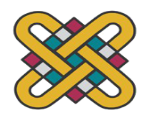 Α Ν Α Ρ Τ Η Σ Η Α Π Ο Τ Ε Λ Ε Σ Μ Α Τ Ω ΝΗ Προσωρινή Συνέλευση του Τμήματος Μαιευτικής της Σχολής Επιστημών Υγείας, στην υπ’ αριθμ. 3/17-02-2022 συνεδρίασή της, επικύρωσε τις αξιολογικές κατατάξεις των υποψηφίων, για την πρόσληψη Ακαδημαϊκών Υποτρόφων σύμφωνα με την υπ’ αριθμ. 3512/24-01-2022 προκήρυξη , για το εαρινό εξάμηνο ακαδημαϊκού έτους 2021-2022, ως εξής:Τυχόν ενστάσεις μπορούν να υποβληθούν έως 22/02/2022 στη διεύθυνση ηλεκτρονικού ταχυδρομείου mw@uowm.gr.Με εντολή ΠροέδρουΗ Γραμματέας του Τμήματος  Μπαχτσεβάνη ΑικατερίνηΑ/ΑΑΡΙΘΜΟΣ ΠΡΩΤΟΚΟΛΛΟΥΜΑΘΗΜΑ 1.911/ 03-02-2022Νέες Τεχνολογίες